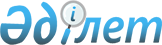 О признании утратившими силу некоторых постановлений акимата города АксуПостановление акимата города Аксу Павлодарской области от 12 июля 2019 года № 611/5. Зарегистрировано Департаментом юстиции Павлодарской области 16 июля 2019 года № 6480
      В соответствии с пунктом 2 статьи 31 Закона Республики Казахстан от 23 января 2001 года "О местном государственном управлении и самоуправлении в Республике Казахстан", подпунктом 4) пункта 2 статьи 46 Закона Республики Казахстан от 6 апреля 2016 года "О правовых актах", акимат города Аксу ПОСТАНОВЛЯЕТ:
      1. Признать утратившим силу постановление акимата города Аксу от 27 января 2017 года № 31/1 "Об определении для заказчиков единого организатора государственных закупок и определении бюджетных программ и товаров, работ, услуг, по которым организация и проведение государственных закупок выполняется единым организатором" (зарегистрированное в Реестре государственной регистрации нормативных правовых актов за № 5364, опубликованное 10 февраля 2017 года в газетах "Ақсу жолы" и "Новый путь").
      2. Признать утратившим силу постановление акимата города Аксу от 11 сентября 2018 года № 595/9 "О внесении изменения в постановление акимата города Аксу от 27 января 2017 года № 31/1 "Об определении для заказчиков единого организатора государственных закупок и определении бюджетных программ и товаров, работ, услуг, по которым организация и проведение государственных закупок выполняется единым организатором" (зарегистрированное в Реестре государственной регистрации нормативных правовых актов за № 6079, опубликованное 22 октября 2018 года в Эталонном контрольном банке нормативных правовых актов Республики Казахстан).
      3. Контроль за исполнением настоящего постановления возложить на заместителя акима города Аксу Умарханова Б. С.
      4. Настоящее постановление вводится в действие со дня его первого официального опубликования.
					© 2012. РГП на ПХВ «Институт законодательства и правовой информации Республики Казахстан» Министерства юстиции Республики Казахстан
				
      Аким города

Б. Ибраев
